Консультация для родителей«Как помочь первокласснику научиться красиво писать?»Ваш ребёнок первоклассник и вы столкнулись с тем, что у него не получается писать красиво. Как поступить любящему родителю? Многие родители подходят ко мне с вопросом, как же им помочь своему ребёнку.Каллиграфия - это искусство изображения слова. В Японии это нечто среднее между рисунком и письмом. Выполненные на листах бумаги или на шёлке иероглифы выполняют функцию картин - передают сюжет и приносят эстетическое удовольствие. Японская поэтесса Ханда Сюко писала: «Каллиграфия – цветок души человека». Однако, проблема плохого почерка одна из самых распространенных в школе. В чём же причина? Первая причина – плохо развита мелкая моторика кисти рук.Что же такое мелкая моторика? Физиологи под этим выражением подразумевают движение мелких мышц кистей рук. При этом важно помнить о координации «рука-глаз», т. к. развитие мелких движений рук происходит под контролем зрения. Почему же так важно развивать мелкую моторику рук ребёнка? Дело в том, что в головном мозге человека центры, которые отвечают за речь и движения пальцев расположены очень близко. Стимулируя мелкую моторику, мы активируем зоны, отвечающие за речь. И, кроме того, в дальнейшем эти навыки ребёнку потребуются для использования движений, чтобы рисовать, писать, одеваться и т. д.Вторая причина – неправильное положение ручки.С трудностями в обучении детей правильно держать ручку при письме сталкиваются родители и педагоги. Дети приходят в школу уже с определенным навыком держать пишущий инструмент! К сожалению, переучивать гораздо сложнее, чем научить правильно. Сколько тратится усилий и времени для обучения детей этим, казалось бы, несложным правилам! Учащиеся неправильно держат пишущий инструмент: излишне сжимают, неправильно ставят пальцы, изгибают их, выкручивают кисть. В результате в пальцах и кисти возникает избыточное напряжение, которое вызывает онемение и боль, ребёнок быстро устаёт, скорость письма снижается и портится почерк. Неправильная манера письма может даже способствовать возникновению такого серьезного заболевания, как писчий спазм.Как правильно держать ручку? 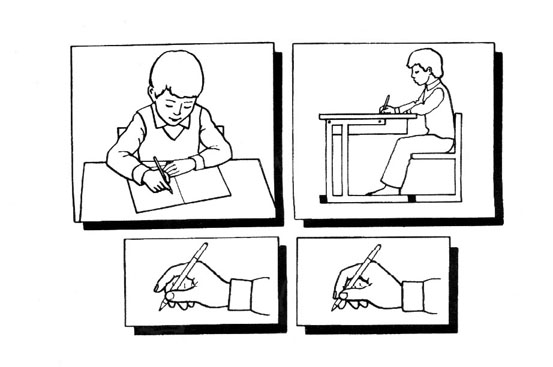 Ручка должна лежать на левой стороне среднего пальца. Указательный палец сверху придерживает ручку, большой палец поддерживает ручку с левой стороны. Все три пальца слегка закруглены и не сжимают ручку сильно. Указательный палец может легко подниматься, и при этом ручка не должна падать. Безымянный и мизинец могут находиться внутри ладони или свободно лежать у основания большого пальца. Во время письма рука опирается на верхний сустав загнутого внутрь мизинца. Итак, ручку надо держать свободно, не зажимая её слишком крепко и не прогибая указательный палец. Прогибание первого сустава указательного пальца увеличивает мышечное напряжение, ребёнок быстро устаёт, а темп письма снижается.Третья причина – неправильная посадка. Правильная посадка: прямая спина, ровные плечи опущены вниз, голова немного наклонена на нужном отдалении от тетрадки. Грудь не должна соприкасаться со столом - такая поза затрудняет дыхание.Четвертая  причина – положение тетради.Не менее важно, как лежит бумага, тетрадь. От её положения зависит не только чёткость почерка, но и возможность сидеть правильно. Попробуйте сами и вместе с ребёнком положить тетрадь прямо перед собой, затем чуть сдвиньте её вправо, чтобы нижний левый край тетради (листа бумаги) находился на середине груди, и вы легко убедитесь, что в первом положении (тетрадь лежит прямо) писать очень сложно. Второй вариант (наклонное положение тетради) позволяет не только правильно сидеть, но более легко и свободно передвигать руку по строке от начала к концу. По мере заполнения листа тетрадь продвигается вверх. Сначала левая рука поддерживает тетрадь снизу, а когда страница заполняется внизу — сверху.Что еще влияет на почерк ребенка? Очень многое зависит и от психологического настроя. Не стоит ругать малыша за некрасивые линии, ни в коем случае нельзя сравнивать его результаты с результатами других детей. Так можно полностью отбить желание учиться. Больше хвалите своего ребёнка за то, что у него получается! Прежде всего, настройтесь на снисходительное отношение к вашему ребёнку, ведь от начинающего ученика требуется терпение и аккуратность. Не забывайте, однако, о том, что усталость к малышу может прийти после пятиминутного занятия каллиграфией. При этом ребёнок, жалующийся на усталость руки, показывает даже не столько на мятые и затёкшие пальчики, сколько на мышцы предплечья. В этом случае руку необходимо обязательно размять. Лучше всего поможет массаж. Письменные работы первое время необходимо выполнять вместе сним, без суеты и спешки. Принцип «Лучше меньше да лучше» особенно уместен в чистописании. Поверьте, результативность от такой методики намного выше, чем неаккуратное многократное повторение «для галочки». Есть ещё одна небольшая хитрость, как научить ребёнка красиво писать. В некоторые прописи для первого класса вкладывают листочек кальки. Этот листочек очень полезен для тренировки написания красивых букв. Как обычно первоклашки пишут в прописи? Сначала тренируются на "черновике", а только потом пишут в "чистовик". К тому моменту, когда нужно писать в "чистовике", ребёнок уже изрядно устал, да и не всегда всё гладко получается. Словом - муки! Чем хороша калька? Она избавляет от изнурительной работы в "черновике".  Кладём кальку поверх страницы, на которой работает ребёнок. На кальке по печатной основе прописываем два-три раза необходимую букву или элемент, потом следующий один раз в прописи. Снова кладём кальку: два раза пишем на кальке, третий раз в прописи. В следующей строке можно писать по одной букве на кальке и в прописи. Таким образом, рука привыкает писать красивые правильные буквы, а ребёнок не устает. Если кальки в прописях нет,  то стоит её купить, её много не нужно. Очень важно, чтобы ваш ребёнок называл букву, которую прописывает и каждый элемент этой буквы. Такое проговаривание благотворно влияет на развитие речи. Проговаривание буквы по ходу её написания позволяет малышу контролировать правильность каждого элемента. Подготовила учитель-дефектологЗеленяк М.Н.